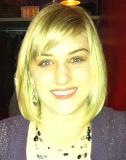 Ronalei Neufeld 54 Tyrone Bay Winnipeg, Manitoba R2M 4R2 Skills: - Proficient in Microsoft Office programs. - Excellent interpersonal and communicative skills. - Ability to work independently within a team-oriented environment. - Self-motivated with a positive attitude. - Excellent organizational skills. - Ability to anticipate needs and set priorities. - Strong nurturing capabilities. - Current CPR & Emergency First Aid Training. Education: Providence University College and Seminary Otterburne, Manitoba T.E.S.O.L. Certificate, May 2013 University Of Manitoba Winnipeg, Manitoba Bachelor of Arts in History, December 2012 Experience: TYLC (TCIS Young Learners Center) July 2013 – March 2014 Daejeon, South Korea ESL Teacher - Taught English as a second language for children ages 4-10. - Developed and taught curriculum; focusing on different themes and topics for different age groups. - Nurtured students for language and communication skills. - Facilitated lessons and games to encourage speaking and listening skills. - Introduced vocabulary acquisition skills. - Worked with children both one-on-one, as well as in a group setting. Mini-U Children’s Programs May – August 2010, 2011, 2012 & 2013 University of Manitoba Winnipeg, Manitoba Group Leader / Physical Education Instructor - Oversaw groups of fifteen to twenty children, ages 5 through 16. - Organized and participated in recreational activities, such as games, crafts, outdoor activities & science experiments with the campers. - Organized and stored equipment and materials to ensure order in activity areas. Before & After School Program April 2005 – June 2012 Linden Christian School Winnipeg, Manitoba Assistant Supervisor - Ensured a fun and safe play environment for children ages 4 to 12 years. - Created successful and open communication between students and parents. - Organized and participated in recreational activities, such as games and crafts. - Planned and implemented activities to meet the physical, emotional, intellectual and social needs of the children in the program. - Ensured equipment and the facilities were clean, maintained and safe at all times. Strathcona County Leisure Guide July 2009 – August 2009 Strathcona Park, Edmonton Lead Instructor - Ensured an exciting and safe environment for children ages 5 to 12 years - Created successful and open communication between campers and parents. - Organized and participated in recreational activities, such as outdoor activities, gym activities, games and crafts. - Organized and stored toys and materials to ensure order in activity areas. - Planned and implemented activities to meet the physical, emotional, intellectual and social needs of the children in the program. Volunteer Work: Pre-School Sunday School Teacher September 2004 – May 2012 Immanuel Pentecostal Church Alpha Program Child Care provider (ages 2-12) September 2002 – May 2007 Immanuel Pentecostal Church 